Берестовицкий районный исполнительный комитетБерестовицкий сельский исполнительный комитетГосударственное учреждение"Берестовицкий районный центр гигиены и эпидемиологии"Учреждение здравоохранения "Берестовицкая центральная районная больница" ПРОФИЛЬ ЗДОРОВЬЯ«Большая Берестовица- здоровый поселок»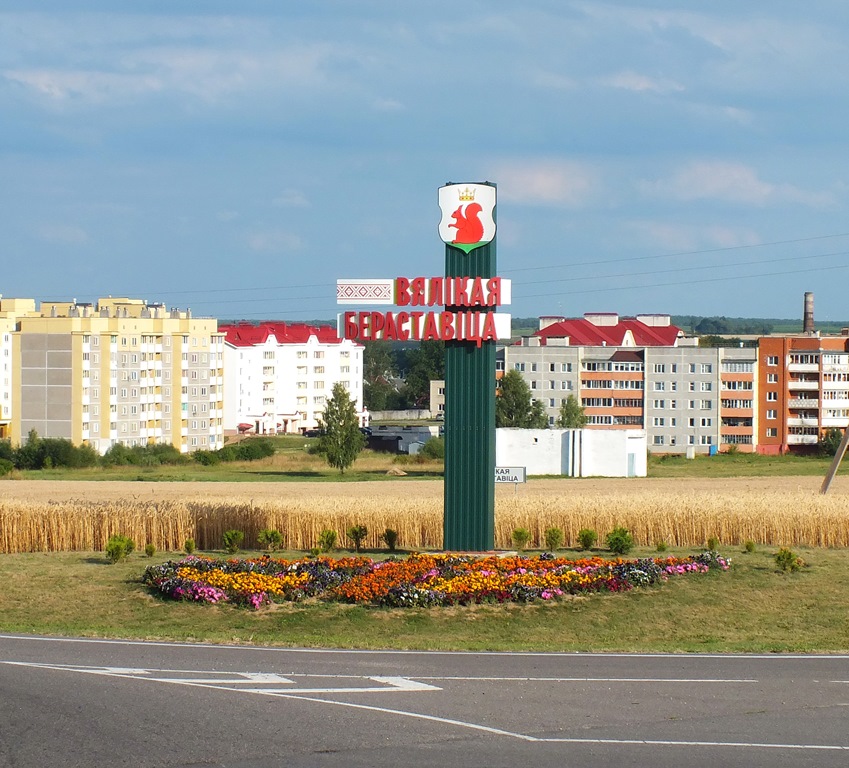 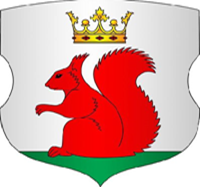 Для городского поселка Большая Берестовица Берестовицкого района, как и для других регионов Республики Беларусь, характерна избыточность неинфекционной, особенно хронической, заболеваемости, которая является на сегодняшний день основной причиной смертности населения, а также экономических потерь от возникающей нетрудоспособности и затрат на медицинские мероприятия.Именно поэтому возникает необходимость проведения постоянных и максимально эффективных мероприятий по созданию и поддержанию здоровьесберегающей среды жизнедеятельности людей, а также снижению распространенности поведенческих и биологических рисков здоровью среди населения городского поселка Большая Берестовица. Данная работа предполагает межсекторальный подход и взаимодействие всех структур.Беларусь активно участвует в осуществлении Повестки дня в области устойчивого развития на период до 2030 года, принятой саммитом Организации Объединенных Наций. Итоговый документ содержит 17 глобальных целей в области устойчивого развития (ЦУР) и 169 соответствующих задач. Здоровье занимает одно из центральных мест и представлено в ЦУР 3 "Обеспечение здорового образа жизни и содействие благополучию для всех в любом возрасте". Усиление профилактической деятельности нашло свое отражение и в Государственной программе Республики Беларусь «Здоровье населения и демографическая безопасность» на период 2021 – 2025гг.В «Профиле здоровья городского поселка Большая Берестовица» находят отражение все аспекты жизни населенного пункта, способствующие или препятствующие здоровью жителей и их благополучию, а также данные социологических опросов населения. Профилактический проект основывается на единых стандартах в подходах к здоровью как «социальной модели» с учетом особенностей и возможностей  административной территории. Технология реализации профилактического проекта предусматривает участие в нем всех заинтересованных ведомств и реализуется методом программно – целевого планирования (т.е. позволяет в условиях ограниченных финансовых возможностей максимально скоординировать усилия всех структур, направленные на создание и реализацию комплексных социальных программ по повышению качества жизни населения поселка).  Профилактический проект «Большая Берестовица – здоровый поселок» реализуется с ноября 2022 года. В основе деятельности, предпринимаемой в рамках профилактического проекта, лежат следующие принципы:приоритет вопросов здоровья в планировании деятельности всех секторов/ведомств;интеграции – координации всех программ и мероприятий различных уровней, статусов и отраслевой направленности;всеобщности – в реализации проекта принимают участие все группы общественности и ветви власти, жители поселка и др.Таким образом, проект ставит своей целью развитие условий для здоровья и здорового образа жизни, поэтому акцент сделан на межведомственном партнерстве, когда решением вопросов сохранения и улучшения здоровья населения занимаются не только органы здравоохранения, но и все городские структуры.В конечном итоге проект призван привести к улучшению физического, психологического, социального и экологического благополучия  людей, живущих в г.п.Большая Берестовица.  Большая Берестовица — городской посёлок (С 1944 года — центр района, в 1947 году получила статус городского поселка. С 1962г. по 1966 г.п. Берестовица входила в состав Свислочкого района.), административный центр одноимённого района на территории Гродненской области Беларуси. В районе 127 населённых пунктов, находящихся в ведении 6 сельских Советов.Берестовицкий район, Гродненской области, расположен на юге Гродненской области и на западе республики в целом. Граничит с Свислочским, Волковысским, Мостовским и Гродненским районами Гродненской области.Расположен на реке Берестовчанка, в 55 км к юго-востоку от города Гродно и в 26 км к западу от Волковыска. Ближайшая ж/д станция находится в городском поселке Пограничный (ветка Волковыск — Берестовица).Внешние связи населенного пункта обеспечивается автомобильным транспортом по автодороге Р99 (Барановичи — Волковыск — Пограничный — Гродно), Р100 (Мосты — Большая Берестовица), Р134 (Большая Берестовица — Кваторы — Свислочь), Н6013 (Субочи — Шиловичи — Семеново — Берестовица), Н6226 (Берестовица — Поплавцы — Ковали — Олекшицы), Н6231 (Берестовица — Людвиново), Н6254 (Берестовица — Плюскаловцы — Шелепки).Историко-культурные ценности г.п. Большая БерестовицаНа территории г.п Большая Берестовица расположены следующие объекты, включенные в Государственный список историко-культурных ценностей Республики Беларусь:Свято-Николаевская церковь, Х1Х век, г.п. Большая Берестовица, ул. Комсомольская, 18. Категория 3.Остатки костела бывшего монастыря кармелитов, 1620 год, г.п. Большая Берестовица, Ратушная площадь. Категория 2. Братская могила, 1941-1944 годы, г.п. Большая Берестовица, Ратушная площадь. Категория 3. Братская могила, 1941-1944 годы, г.п. Большая Берестовица, северная окраина поселка. Категория 3. Костел Преображения Господня, 1912 год, г.п. Большая Берестовица, ул. Ленина, 29. Категория 3. Кроме объектов, включенных в Государственный список историкокультурных ценностей Республики Беларусь, в Большой Берестовице дополнительно определены объекты, представляющие интерес в историческом и архитектурном плане. Это здание бывшего заезжего двора (2-я пол. XIX в.; ул. Красноармейская, 10), плебания костела Преображения Господнего (1913 г.; ул. Михайлина, 1).Также на территории г.п. Большая Берестовица расположены следующие объекты: бывшая усадебная въездная брама (кон. XIX - нач. ХХ вв.; ул. Заслонова); бывшая плебания костела бывшего монастыря кармелитов (перестроена) (XVIII в.(?); ул. Дзержинского, 15); часовня - надмогилье (XIX в.; на католическом кладбище); брамы (нач. ХХ в.; на католическом и православном кладбищах); братская могила (1944 г.; ул. Партизанская); памятник Притыцкому С.О. (1977 г.; ул. Михайлина); памятник Ленину В.И. (1958 г.; Ратушная площадь); мемориальный камень повстанцам 1794 года (Ратушная площадь).По ул. Ленина, Советская фрагментарно сохранилась застройка начала ХХ века. Деревянная застройка, характерная для первой половины ХХ века, расположена по ул. Советской, Октябрьской, Партизанской. По ул. Ленина, Советской, Красноармейской, Заслонова отмечена застройка 1950-1960-х годов.В настоящее время в планировке центральной части поселка сохранилась структура плана середины XK - начала ХХ века. Основные улицы в центральной части поселка соответствуют направлению и трассировке исторических улиц. Это направления современных улиц Ленина, Советской, 1 Мая, Красноармейской, Дзержинского, Октябрьской, Рабочей, Партизанской и др.Территория г.п. Большая Берестовица обладает значительным туристическим потенциалом. К объектам, имеющим туристическую ценность, на территории городского поселка относятся: Свято-Николаевская церковь, музей Белки, памятник В.И. Ленину, памятник Братская МогилаСоветских воинов, скульптурная композиция «Древо Жизни», костел Визитации Пресвятой Девы Марии, памятник Семье, храм Преображения Господнего, памятник Скорбящей матери, памятный знак Землякам- ликвидаторам аварии на Чернобыльской АЭС.В Берестовицком районе действует велосипедный маршрут, протяженностью 48 км, проходит экологическая тропа, протяженностью 1,5 км вдоль реки Свислочь.1. СОСТОЯНИЕ ЗДОРОВЬЯ ЖИТЕЛЕЙ ГОРОДСКОГО ПОСЕЛКА БОЛЬШАЯ БЕРЕСТОВИЦА1.1. Медико-демографическая ситуация.Среднегодовая численность населения за 2022 в г.п.Б. Берестовица составила 5655 человек, из них взрослых – 4932, детей 723. Рождаемость за 2022 год составила 9,1 на 1000 населения, смертность – 9,6. Естественный прирост имеет отрицательный баланс и составил -0,5. Тип  возрастной структуры населения – регрессивный, число лиц до 14 лет (1029 чел. – 18,2%) меньше числа лиц в возрасте 60 лет и старше (1257 чел. – 22,2%), таким образом, в городском поселке существует угроза сокращения численности населения.  	Из 4356 взрослых 3296 – лица трудоспособного возраста (75,7% от всего взрослого населения), 1547 (29,6%) – пенсионного возраста. В поселке проживает 2774 женщины (53%) и 2459 мужчин (47%).По медико-демографическим показателям по г.п.Б.Берестовица наблюдается в целом стабильная ситуация.  Показатель общего коэффициента смертности ниже показателей 2018 года на 1,4%, среднегодовой темп прироста имеет стабильную тенденцию (Тпр= 0,1). Показатель коэффициента рождаемости ниже показателей 2018 года на 1,9%, среднегодовой темп прироста имеет выраженную тенденцию к снижению (Тпр= -5,2). Показатель общей смертности ниже по сравнению с фоновым в целом по району на 12,6%, а коэффициент рождаемости выше среднерайонного на 17,6%.             Показатель общей заболеваемости увеличился на 26,7%; отмечается умеренная тенденция к росту данного показателя со среднегодовым темпом прироста 6,5%; показатель выше среднемноголетнего по району на 12,5%.Отмечается снижение показателя первичного выхода на инвалидность (на 29,8% в сравнении с 2018годом) и отмечается выраженная тенденция к его снижению со среднегодовым темпом прироста -11,3%. Вместе с тем данный показатель выше среднемноголетнего показателя по району на 20,6%.          Необходимо отметить отсутствие зарегистрированных случаев младенческой смертности на территории обслуживания Большеберестовицкого врачебного участка. При анализе показателей заболеваемости в целом отмечается рост уровня первичной заболеваемости населения. По сравнению с 2018 годом данный показатель увеличился на 50,9% и выше фонового по району на 12,5%. В первую очередь отмечается значительно более высокий показатель первичной заболеваемости детского населения 0-17 лет по сравнению со среднерайонным – на 18,2%.Возросла таже первичная заболеваемость болезнями системы кровообращения по сравнению с 2018 годом на 42,2%. Однако данный показатель ниже фонового на 29,6%. Заболеваемость злокачественными новообразованиями за пятилетний период снизилась незначительно – на 0,6% и имеет умеренную среднемноголетнюю тенденцию к снижению (-4,2%), однако в сравнении со среднерайонным данный показатель выше на 106,3%. Такое превышение фонового уровня связано, в первую очередь, с регистрацией данной патологии  только на врачебном участке Берестовицкой поликлиники, где имеется врач-онколог.За период 2018-2022 гг. наблюдается значительный рост показателя первичной заболеваемости сахарным диабетом, в первую очередь среди взрослого населения: с 305,6 в 2018 году до 90,3 в 2022 году. Среднегодовой темп прироста составляет 14,1%. Единичные случаи данной патологии ежегодно регистрируются и среди детей 0-17 лет.Наблюдается выраженная тенденция к снижению (-4,2%) по показателю «травмы, отравления и некоторые другие последствия воздействия внешних причин». Данный показатель снизился по сравнению с 2017 годом на 19,7%. Отмечается рост данной патологии среди детей 0-17 лет: темп прироста составил 26,9%.Отдельно необходимо выделить значительный рост заболеваемости инфекционными и паразитарными болезнями в первую очередь среди взрослого населения (на 983,0%); отмечается выраженная тенденция к увеличению данного показателя со среднегодовым темпом прироста 26,2%. При этом показатель ниже среднемноголетнего показателя по району (фона) на 5,0%. В первую очередь это связано с регистрацией значительного числа случаев короновирусной инфекции среди населения начиная с 2019 года, что повлекло за собой резкий рост данного показателя.Как следствие является увеличение показателей временной нетрудоспособности в сравнении с 2018 годом: в случаях на 100 работающих на 822,7%, в днях на 100 работающих на 131,40%. Данные показатели также выше среднерайонного на 51,8% и 69,9% соответственно.Показатели состояния среды обитания г.п.Б.Берестовица свидетельствуют об устойчивой санитарно-гигиенической обстановке. Более 95% населения г.п.Б.Берестовица (по экспертной оценке) использует воду централизованных систем питьевого водоснабжения. В период 2018-2022 гг. не зафиксировано случаев нестандартной пробы воды по микробиологическим показателям из централизованных ведомственных систем питьевого водоснабжения. Основными производственными предприятиями г.п. Б.Берестовицы
являются производственный цех «Берестовица» ОАО «Молочный Мир» и
ОАО «Берестовицкая птицефабрика». По результатам производственного лабораторного контроля превышений предельно допустимых концентраций загрязняющих веществ на границе санитарно-защитной зоны предприятий не установлено.Проводимые ежегодно замеры загрязненности атмосферного воздуха на территории жилой застройки г.п.Б.Берестовица в зоне влияния автодороги не выявили превышения нормируемых показателей загрязняющих веществ.По результатам надзора за качеством и безопасностью пищевых продуктов в период с 2018 по 2022 год среди торговых объектов г.п.Б.Берестовица выявлены единичные пробы пищевых продуктов, не отвечающих гигиеническим нормативам по санитарно-химическим и микробиологическим показателям. В 2022 году проведено благоустройство территории, прилегающей к пруду р.Берестовичанка в г.п.Б.Берестовица со строительством велодорожки протяженностью 890 м.п., устройством двух парковок для велосипедов, 16 площадок со скамейками и урнами, установкой биотуалетов.4 этап. Заключение В целом ситуация по медико-демографическим показателям населения г.п.Б.Берестовица может быть охарактеризована как стабильная. Отмечается снижение показателя первичного выхода на инвалидностьВместе с тем наблюдается рост показателей как общей, так и первичной заболеваемости населения г.п.Б.Берестовица. Наблюдается умеренная и выраженная тенденция к росту по таким нозологиям как болезни органов дыхания, болезни системы кровообращения, сахарный диабет инфекционные и паразитарные болезни. В г.п.Б.Берестовица достигнута устойчивая санитарно-гигиенической обстановка качества окружающей среды: качество питьевой воды централизованного водоснабжения в течение ряда лет соответствует требованиям как по санитарно-химическим, так и микробиологическим показателям, отсутствуют промышленные и иные предприятия, оказывающие неблагоприятное влияние на качество атмосферного воздуха, отсутствие превышений ПДУ загрязнения воздуха в контрольных точках, единичное количество проб пищевых продуктов, не отвечающих гигиеническим нормативам по санитарно-химическим и микробиологическим показателям. Достижение изложенных результатов состояния здоровья населения, качества окружающей среды и сложившихся социально-экономических условий свидетельствует об эффективности проекта и необходимости дальнейшей его реализации. Актуальным аспектом городской политики по управлению формированием здоровья проживающего населения является создание условий для реализации возможностей сохранения и укрепления здоровья, создания единой профилактической среды. Помимо этого, одной из важных составляющих данной политики является работа с населением по формированию навыков самосохранительного поведения, мотивации и установки на ведение здорового образа жизни через влияние на поведенческие факторы риска.Основными направлениями по реализации указанных аспектов в рамках осуществления проекта «Большая Берестовица – здоровый агрогородок» предлагаются:- своевременная замена на объектах питания учреждений образования неисправного, устаревшего технологического и холодильного оборудования;- проведение ремонта покрытия пешеходных дорожек, замены кровли двух жилых домиков детского оздоровительного лагеря «Берестовицкий»- формирование уголка здорового питания на объектах пищевой торговли;- проведение спортивных соревнований, физкультурно-оздоровительных мероприятий, туристических походов, велопробегов для родителей совместно с детьми, иных совместных мероприятий;- организация мероприятий по вопросам планирования семьи и правовой освещенности по вопросам семейно-брачных отношений, нравственного и полового воспитания подростков.2. СОСТОЯНИЕ СРЕДЫ ОБИТАНИЯ И ЕЕ ВЛИЯНИЕ НА ЗДОРОВЬЕ ЖИТЕЛЕЙ ПОСЕЛКА2.1. Гигиена водных объектов, водоснабжения и здоровье населения.К числу важнейших факторов, характеризующих санитарно-эпидемиологическое благополучие, относится обеспечение населения доброкачественной питьевой водой.	Централизованным водоснабжением в г.п.Большая Берестовица обеспечено 100 % населения.  Качество питьевой воды источников и разводящей сети коммунальных и ведомственных водопроводов по микробиологическим показателям остаётся стабильным, удельный вес нестандартных проб не превышает рекомендаций Всемирной организации здравоохранения (5,0 %).С целью обеспечения населения питьевой водой гарантированного качества проводится работа с органами исполнительной власти, Волковысским коммунальным унитарным предприятием жилищно-коммунального хозяйства, ведомствами по выполнению подпрограммы 5 «Чистая вода» Перечня мероприятий регионального комплекса мероприятий по реализации Государственной программы «Комфортное жилье и благоприятная среда» на 2021-2025 годы. На водопроводе организован производственный лабораторный контроль. 	В системе социально-гигиенического мониторинга ведется мониторинг качества шахтных колодцев по микробиологическим и санитарно-химическим показателям.2.2. Гигиеническая оценка состояния сбора и обезвреживания отходов, санитарного содержания территорий и благоустройства населенного пункта.Благоустройство и санитарная очистка населенных пунктов являются неотъемлемой частью оздоровления окружающей среды. В поселке отмечается положительная тенденция в решении этих вопросов.В г.п.Большая Берестовица обеспечена планово-регулярная и поквартирная очистка многоэтажной жилой застройки. В коммунальных и индивидуальных жилых домах усадебной застройки санитарная очистка осуществляется по заявочной системе. Охват плановой очисткой частного жилого сектора в городском поселке Большая Берестовица составляет 99,9 %.Спецтранспортом для санитарной очистки в соответствии с требованиями обеспечено Берестовицким РУП ЖКХ. 2.3. Питание и здоровье жителей.	Питание жителей г.п.Большая Берестовица, как и в целом по Республике Беларусь, характеризуется низким потреблением овощей и фруктов, рыбы, морепродуктов.  В рационе часто продукты с высоким содержанием соли. Для приготовления пищи используются в основном растительные масла.	Ассортимент продукции, реализуемый торговыми объектами, включает все группы пищевой продукции: мясные полуфабрикаты (замороженные и охлажденные), молочную продукцию, замороженную рыбную продукцию, овощи и фрукты (свежие и в консервированном виде), хлебобулочные, кондитерские изделия, крупяные и макаронные изделия, диетические продукты.2.4. Гигиена воспитания и обучения детей.В г.п.Большая Берестовица  функционируют три  учреждения образования: ГУО «Большеберестовицкая средняя школа имени С.О. Притыцкого», ГУО «Большеберестовицкий ясли-сад», УО «Берестовицкий государственный сельскохозяйственный профессиональный лицей». Образовательный процесс организован в  две смены. Для занятий физической культурой и спортом оборудованы:    спортивный зал. При благоприятных погодных условиях занятия по физкультуре проводятся на стадионе. В школе организованы разные формы физического воспитания учащихся: уроки физической культуры, подвижные перемены в режиме учебного дня, внеклассные спортивно-массовые и физкультурно-оздоровительные мероприятия (спортивные конкурсы, игры, спортивные секции).  Пищеблок имеются в  здании школы, размещен в отдельном блоке. Для соблюдения правил личной гигиены у входа в обеденные залы установлены умывальные раковины для мытья рук, имеются дозаторы с жидким мылом, одноразовые полотенца. Набор и площади помещений пищеблоков имеют возможность обработки продовольственного сырья, обеспечены торгово-технологическим и холодильным оборудованием. Для учащихся организовано одноразовое питание. Охват горячим питанием в учреждении составляет 100%. 	В 2022 году в учреждении были проведены замеры уровней искусственной освещенности, шума, электромагнитного и электростатического полей, проводился отбор кулинарных изделий на микробиологические показатели, определение химического состава и энергетической ценности - все пробы соответствовали санитарно-гигиеническим требованиям.	Дошкольное учреждение расположено в зоне жилой застройки, планировочно выделены, территория ограждена. На участке оборудованы групповые площадки с навесами по количеству групп.	В зданиях детского сада соблюдается режим функционального зонирования, размещение функциональных групп предусматривает: помещения групповых ячеек, физкультурно-оздоровительного назначения (зал для музыкальных занятий и  занятий по физической культуре, бассейн, помещения медицинского назначения), помещения административно-хозяйственного назначения (помещения пищеблока, прачечной, служебно-бытовые помещения).	Каждая групповая ячейка имеет собственную приемную-раздевальную, туалетную, буфетную, спальню. В групповых ячейках установлена ростовая мебель 2-3-х размеров. Расстановка столов проведена с учетом гигиенических требований, рассаживание воспитанников - с учетом состояния здоровья, имеющихся у них функциональных нарушений слуха и остроты зрения. 	Физическое воспитание и закаливание воспитанников включает следующие средства: занятия по физической культуре; физкультурно-оздоровительную работу в режиме дня (утренняя гимнастика, подвижные игры и физические упражнения на прогулке, физкультурная минутка); активный отдых (физкультурный досуг, физкультурные праздники, Дни здоровья). Для организации горячего питания  имеются пищеблок, оборудованные необходимым набором торгово-технологического и холодильного оборудования.Для воспитанников организовано четырехразовое питание с учетом времени пребывания их в учреждении.	Медицинское обслуживание организовано сотрудниками педиатрической службы УЗ «Берестовицкая ЦРБ». Здание УО «Берестовицкий государственный колледж» типовое,  трехэтажное, состоит из учебного корпуса, учебных мастерских,  общежития.по проекту рассчитано на 600 человек. На  момент обследования в колледже  занимается всего 196 учащихся. Обучение проводится по следующим специальностям:     -тракторист-машинист,  категории «А»«В»,    – водитель автомобиля, категория «С»,   - электрогазосварщик, 3разряда,  -  слесарь по ремонту автомобилей, 3 разряд   -повар, 4 разряд,     -кондитер, 4 разряд        Обучение учащихся проводится в одну смену по 5-ти дневной рабочей неделе.В колледже  функционируют  2 учебно-производственных мастерских. В учебно-производственных мастерских созданы условия для хранения спецодежды, имеются вешалки. Для соблюдения правил личной гигиены установлены умывальники с подводкой к системам водоснабжения и водоотведения. Производственное обучение и производственная практика  учащихся 1,2 курса   осуществляется на базе учебных мастерских лицея. Производственная практика 3 курса   проводится  на объектах базовых предприятий по  договорам. Учащиеся обеспечены  средствами индивидуальной защиты и спецодеждой.Общежитие  для круглосуточного проживания учащихся расположено в отдельно стоящем 5-ти этажном здании. В общежитии проживает 153 учащихся. Оборудованы  жилые комнаты, библиотека, учебные комната самоподготовки, выделены душевые и санузлы. Для занятий   физической культурой  имеется спортивный  зал, тренажерный зал,  стадион.  При спортивном зале имеется, санузел для юношей и девушек, тренажерный зал,  две раздевалки (для юношей и для девушек).Для организации горячего питания учащихся имеется пищеблок и обеденный зал, рассчитанный на 100 посадочных мест.  Для соблюдения правил личной гигиены у входа в обеденный зал  установлено 4 умывальника, обеспечены дозаторами с жидким мылом, электрополотенцами.Пищеблок оборудован необходимым набором технологического и холодильного оборудования. Для учащихся организовано одноразовое питание, для учащихся  сирот и из малообеспеченных семей – трехразовое питание. Охват горячим питанием в учреждении составляет 100%. Для организации питьевого режима учащихся  используется питьевая бутилированная вода. Медицинское обслуживание учащихся осуществляется УЗ «Берестовицкая поликлиника». УО «Берестовицкий государственный колледж»  имеет  специально оборудованный медицинский  кабинет, который состоит  из  комнаты приема  больных, процедурной. В штате имеется 1 медработник (медсестра). В течение 2022 года учреждении были проведены замеры уровней искусственной освещенности, проводился отбор кулинарных изделий на микробиологические показатели, определение химического состава и энергетической ценности - все пробы соответствовали санитарно-гигиеническим требованиям.2.5. Производственный потенциалВ настоящее время в городском поселке работают ОАО «Берестовицкая птицефабрика», РУП «Берестовицкая типография», производственный участок изготовления железобетонных изделий и комплектующих ритуальных принадлежностей УКП «Берестовицкий быткомбинат», различные цеха Берестовицкого филиала Гродненского областного потребительского общества такие, как, цех по производству бумажных изделий санитарно-гигиенического назначения, цех по производству мясных полуфабрикатов, хлебозавод, скотоубойный цех, заготовительные склады, цех «Берестовица» ОАО «Молочный Мир», Берестовицкое РУП ЖКХ.Основными производственными предприятиями г.п. Б.Берестовицы являются производственный цех «Берестовица» ОАО «Молочный Мир» и ОАО «Берестовицкая птицефабрика». Производственный цех «Берестовица» занимается производством сыров. Порядка 95 процентов выпускаемой берестовицкими сыроделами продукции отправляется на экспорт. В основном - на российский рынок. На предприятии занято порядка 128 человек.ОАО «Берестовицкая птицефабрика» является предприятием яичного направления, поэтому основным направлением и целью работы предприятия является производство и реализация яиц. Кроме того, предприятие осуществляет следующие виды деятельности: производство и реализация мяса птицы, производство и реализация яичного меланжа, доработка кормов для собственных нужд. На предприятии занято порядка 91 человека.Наиболее крупным предприятием г.п. Б.Берестовице является Берестовицкое РУП ЖКХ, которое относится к секции E «Производство и распределение электроэнергии, газа и воды» и оказывает коммунальнобытовые услуги населению, гостиничное и банное обслуживание, благоустройство, озеленение, дорожное хозяйство районного центра, а также других населенных пунктов Берестовицкого района, эксплуатацию и содержание объектов водоснабжения и водоотведения, эксплуатацию и содержание жилого фонда, и другие виды услуг.Берестовицкое унитарное коммунальное предприятие бытового обслуживания населения (сокращенное наименование: УКП «Берестовицкий быткомбинат») представляет собой многопрофильное предприятие, которое работает в сфере оказания услуг, занимается розничной торговлей и производством промышленной продукции. УКП «Берестовицкий быткомбинат» осуществляет следующие виды деятельности: производство швейных изделий мелкими партиями и по индивидуальным заказам; ремонт швейных изделий; изготовление ритуальных принадлежностей (венки, ленты, накидки, гробы, кресты); изготовление железобетонных изделий (заборы, малые скульптурные формы).В городском поселке работает ООО «Новинка», которое занимается производством различных текстильных изделий, в том числе технического и промышленного назначения.В г.п. Б.Берестовице работают также Гродненское РУП «Гродноэнерго» и ПРУП «Гроднооблгаз», снабжающие население и организации электроэнергией и газом.В городском поселке работает также основная строительная организация района: дорожное ремонтно-строительное управление №160 Коммунального проектно-ремонтно-строительного унитарного предприятия «Гроднооблдорстрой». Эта организация осуществляют работы по строительству, капитальному, текущему ремонтам и содержанию автомобильных дорог и искусственных сооружений, в том числе в разрезе конструктивных элементов. В строительной организации занято порядка 51 чел.2.6. Физическая культура и спорт. По данным сектора спорта и туризма Берестовицкого районного исполнительного комитета в г.п.Большая Берестовица в составе ФОЦ имеется спортивное ядро с футбольным полем, гимнастический городок, хоккейная коробка, теннисный корт, ледовый каток.Физкультурно-спортивные объекты ограниченного пользования сформированы на базе ГУО «Большеберестовицкая средняя школа им.С.О.Притыцкого», УО «Берестовицкий государственный сельскохозяйственный профессиональный лицей».